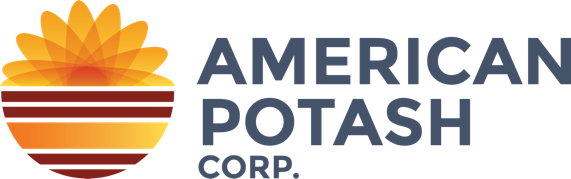 		                           American Potash Cancels La Escondida Option	Vancouver, B.C., March 16th, 2023.   American Potash Corp. KCL-CSE ("American Potash" or the "Company"), announces that it will not be continuing with its option agreement on the La Escondida silver project, located in Sonora, Mexico, however, will retain a 100% interest in the surrounding 4000 hectare La Tortuga property  and  continue to maintain that concession in good standing.Although initial results from exploration programs conducted on the La Escondida project from 2020 to 2022, (which included approximately 1800 meters of RC drilling), were very encouraging, management has decided to focus the Company’s resources exclusively on its Green River Potash and Lithium Project, located in the Paradox Basin, Utah.On behalf of the Board of DirectorsJonathan George, President & CEONeither the OTCQX nor the Canadian Securities Exchange nor its Regulation Services Provider (as that term is defined in the policies of the Canadian Securities Exchange) accepts responsibility for the adequacy or accuracy of this release. Forward Looking InformationThis press release contains forward-looking information (within the meaning of applicable Canadian securities legislation) that involves various risks and uncertainties regarding future events. Such forward-looking information includes statements based on current expectations involving a number of risks and uncertainties and such forward-looking statements are not guarantees of future performance of the Company, and include, without limitation, statements relating to the Company's plans to focus its resources on the Green River Potash and Lithium Project. There are numerous risks and uncertainties that could cause actual results and the Company's plans and objectives to differ materially from those expressed in the forward-looking information in this news release, including without limitation, the following risks and uncertainties;; (i) risks inherent in the mining industry; (ii) regulatory and environmental risks; (iii) results of exploration activities and development of mineral properties; (i) risks relating to the estimation of mineral resources; (v) stock market volatility and capital market fluctuations; and (vi) general market and industry conditions. Actual results and future events could differ materially from those anticipated in such information. This forward-looking information is based on estimates and opinions of management on the date hereof and is expressly qualified by this notice. Risks and uncertainties about the Company's business are more fully discussed in the Company's disclosure materials filed with the securities regulatory authorities in Canada at www.sedar.com. The Company assumes no obligation to update any forward-looking information or to update the reasons why actual results could differ from such information unless required by applicable law.